от «09»  ноября 2020  года № 62О принятии   в казну Шоруньжинского сельского поселения  имущества муниципальной собственности.Руководствуясь Федеральным законом от 06 октября 2003 г. №131- ФЗ «Об общих принципах организации местного самоуправления в Российской Федерации», приказом Министерства экономического развития Российской Федерации от 30 августа 2011 г. № 424 «Об утверждении порядка ведения органами местного самоуправления реестров муниципального имущества» а также Положением о порядке управления и распоряжения имуществом муниципальной собственности МО «Шоруньжинское сельское поселение», утвержденное Решением Собрания депутатов МО «Шоруньжинское сельское поселение» № 72 от 27.03.2007 г.  администрация муниципального образования «Шоруньжинское сельское поселение» ПОСТАНОВЛЯЕТ:Принять имущества в казну Шоруньжинского сельского поселения, согласно приложению.Специалисту  администрации  внести изменения в реестр имущества Шоруньжинского сельского поселения.Контроль за исполнением данного постановления оставляю за собой.      Глава администрации МО«Шоруньжинское сельское поселение»                                И.М. Евсеев Приложениек постановлению Шоруньжинской  сельской администрации от 06.11.2020 г. № 62РОССИЙ ФЕДЕРАЦИИМАРИЙ ЭЛ РЕСПУБЛИКМОРКО РАЙОН«УНЧО ЯЛ КУНДЕМ»МУНИЦИПАЛЬНЫЙ  ОБРАЗОВАНИЙЫН                                                                                         АДМИНИСТРАЦИЙЖЕМУНИЦИПАЛЬНЫЙ УЧРЕЖДЕНИЙТ.Ефремов урем  39  Шоруньжа села,                                                                                                                                                                                                                                                                                                                                                                                             индекс 425127тел.:. / факс: 8(83635)  9-43-45эл.адрес: shorunzha@mail.ruПУНЧАЛ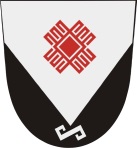 РОССИЙСКАЯ ФЕДЕРАЦИЯ РЕСПУБЛИКА МАРИЙ ЭЛМОРКИНСКИЙ РАЙОНМУНИЦИПАЛЬНОЕ  УЧРЕЖДЕНИЕАДМИНИСТРАЦИЯМУНИЦИПАЛЬНОГО  ОБРАЗОВАНИЯ«ШОРУНЬЖИНСКОЕ СЕЛЬСКОЕПОСЕЛЕНИЕ»ул.Т.Ефремова, дом 39,с.Шоруньжаиндекс 425127тел./факс  8(83635) 9-43-45эл.адрес: shorunzha@mail.ruПОСТАНОВЛЕНИЕ№НаименованиеСтоимость 1.«Вечная память воинам землякам, павшим в боях Великой Отечественной войны с фашистскими захватчиками» в с. Шоруньжа579872 руб.79 коп.2. Благоустройство   общественной  территории  с. Шоруньжа  строительство   детской  площадки134980 руб. 00 коп.